Wednesday, March 25What’s Going on in the World WednesdayDirections: Click on the link, watch the short video clip and answer the questions below:Watch: https://nam02.safelinks.protection.outlook.com/?url=https%3A%2F%2Fyoutu.be%2FIcDNMg1yMQ0&amp;data=02%7C01%7Calicia.gillespie%40dcsms.org%7Cf312b410e8b745d7fb5208d7d018ddb7%7Cc0e0fae0e822484a9b1afbd5723e240a%7C0%7C0%7C637206677540329578&amp;sdata=FgooHDj2Glzvp%2FsPcYhbIx6tE9lMlkS01QldEeMPs3Q%3D&amp;reserved=0Even during this time of Social Distancing, socializing at a distance, the communities in Italy have still been able to socialize using their love for music. Set your timer for 15 minutes and write a response to the following:How does this make you feel? What are some things you, your friends, and family are doing to remain connected and social during this time of Social Distancing?Please take a picture of your response and email it to me using the link on my HLMS website.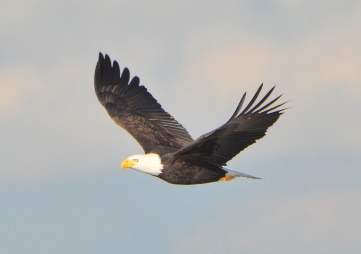 Week ofMarch 25-27, 2020The Mighty Horn Lake Eagles6th Grade TeamMrs. FlynnMs. GillespieMs. HallMs. McIllwainMrs. Mullen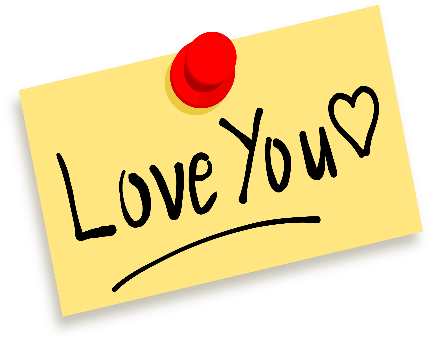 Free Write Friday – March 27Directions: Students will write about how their week has been. Some examples to help you get started are listed below.Discuss how your daily life has been disrupted.Capture how this virus has disrupted your school year—including sporting events, concerts, assemblies, dances.Share the effect it has had on your friends and family.Discuss the situation with a friend or relative and write about this discussion.Respond to any seed about the crisis you find interesting. A “seed” can be an article, a TV broadcast, a Tedtalk, a tweet, a photograph, a podcast, a film, an Instagram (or another online) post, a TikTok video, a political cartoon—anything that spurs some thinking about the crisis. As the crisis unfolds, you will be able to easily find new seeds that encourage reflection. This story changes every day. Find seeds worthy of writing and thinking about. Write across genres: poetry, dialogue (just capture a conversation between people), description, etc. Zoom in on a moment you experience; discuss songs that capture these events for you. Find and respond to charts and graphs worth thinking about.Thursday, March 26Thoughtful ThursdayDirections: Click on the link below and answer the questions that follow:Author: Jason ReynoldsBook Title: GhostWatch: https://www.youtube.com/watch?v=pKpupNR-iqk&list=PLz4f0hreTdHia8FMcPpi75g4kffeDD5zFStudents will then respond to whether or not they would like to read that book. Be specific in your responses. (Not simply writing “No, because I don’t like to read.” or “No, because it doesn’t look good.”) Students need to cite specific examples from the excerpt or book talk that does or does not interest them.Finally, tell me what you are reading, on your own, and what you would like to read next.